ГОДИШЊЕ ИСТРАЖИВАЊЕ О ПРЕТОВАРУ И ОСТАЛИМ УСЛУГАМА У ПРИСТАНИШТИМА, 
СТАНИЦАМА, ЛУКАМА И ОСТАЛИМ МЕСТИМАЗа 2019. годину (Заокружити одговор)Обавеза давања података темељи се на члану 26. а казнене одредбе за одбијање давања података или давањe непотпуних 
и нетачних података на члану 52. Закона о званичној статистици („Сл. гласник РС“, бр. 104/2009). Подаци ће бити коришћени искључиво у статистичке сврхе и неће бити објављивани као појединачни. 
Сви подаци имају карактер пословне тајне.Таб. 1. ИНВЕНТАРСКО СТАЊЕ СРЕДСТAВА ЗА РУКОВАЊЕ (ПРЕТОВАР), КРАЈЕМ ГОДИНЕТаб. 1. ИНВЕНТАРСКО СТАЊЕ СРЕДСТАВА ЗА РУКОВАЊЕ (ПРЕТОВАР), КРАЈЕМ ГОДИНЕ (наставак)Таб. 2. ИНВЕНТАРСКО СТАЊЕ СКЛАДИШТА, ФРОНТА ПРЕТОВАРА И САОБРАЋАЈНИЦА, КРАЈЕМ ГОДИНЕТаб. 3. ИНВЕНТАРСКО СТАЊЕ ОСТАЛИХ СРЕДСТАВА, КРАЈЕМ ГОДИНЕТаб. 4. ИСКОРИШЋЕЊЕ СРЕДСТАВАTаб. 5. ПРЕТОВАР ПРЕМА ВРСТИ ТЕРЕТАTаб. 5. ПРЕТОВАР ПРЕМА ВРСТИ ТЕРЕТА (наставак)Tаб. 5. ПРЕТОВАР ПРЕМА ВРСТИ ТЕРЕТА (наставак)Tаб. 5. ПРЕТОВАР ПРЕМА ВРСТИ ТЕРЕТА (наставак)Таб. 6. ПРЕТОВАР ПРЕМА ВРСТИ МАНИПУЛАЦИЈЕТаб. 7. ПРЕТОВАР КОНТЕЈНЕРА1)1) 1 TEU = 20 стопа; 1,5 TEU = 30 стопа; 2 TEU = 40 стопаТаб. 8. ПРЕТОВАР ПРЕВОЗНИХ СРЕДСТАВАТаб. 9. НАБАВКА И УТРОШАК ПОГОНСКОГ ГОРИВА, ЕЛЕКТРИЧНЕ ЕНЕРГИЈЕ И МАЗИВА1)1) 1 ℓ Дизела = 0,85 kg, 1 ℓ  моторног безнина = 0,75 kg, 1 ℓ  мазива = 0,91 kg, 1 ℓ ТНГ = 0,55 kg, 1 ℓ мазута = 0,97 kg на 150CТаб. 10. ЗАПОСЛЕНИ2)2) Запослени на дан 31.12. Таб. 11. УКУПНИ ПРИХОДИ 3)                                                                                                                                 у хиљ. Рсд3) Обухватају се и девизни приходи  по текућем курсу на дан реализације девизног прихода (курсна листа НБС).Таб. 12. ДЕВИЗНИ ПРИХОДИ1)                                                                                                                                 у хиљ. USD 1) За девизне приходе остварене у другим валутама извршити конверзију у USD доларе по текућем међувалутном курсу на дан реализације девизног прихода (курсна листа НБС).Таб. 13. ДЕВИЗНИ РАСХОДИ2)                                                                                                                               у хиљ. USD2) За девизне расходе остварене у другим валутама извршити конверзију у USD доларе по текућем међувалутном курсу на дан   реализације девизног расхода (курсна листа НБС).Датум  ________________ 2020. годинеШтампано у Републичком заводу за статистикуwww.stat.gov.rsОбразац ПР/Г–11РЕПУБЛИКА СРБИЈАЗакон о званичној статистици
„Службени гласник РС“, број 104/09.Републички завод за статистикуЗакон о званичној статистици
„Службени гласник РС“, број 104/09.Шифра истраживања: 013260ЛУКАПРИСТАНИШТЕСТАНИЦЕ    ПОДАЦИ ЗА ЈЕДИНИЦУ ЗА КОЈУ СЕ ПОДНОСИ ИЗВЕШТАЈ    ПОДАЦИ ЗА ЈЕДИНИЦУ ЗА КОЈУ СЕ ПОДНОСИ ИЗВЕШТАЈ    ПОДАЦИ ЗА ЈЕДИНИЦУ ЗА КОЈУ СЕ ПОДНОСИ ИЗВЕШТАЈ    ПОДАЦИ ЗА ЈЕДИНИЦУ ЗА КОЈУ СЕ ПОДНОСИ ИЗВЕШТАЈ    ПОДАЦИ ЗА ЈЕДИНИЦУ ЗА КОЈУ СЕ ПОДНОСИ ИЗВЕШТАЈ    ПОДАЦИ ЗА ЈЕДИНИЦУ ЗА КОЈУ СЕ ПОДНОСИ ИЗВЕШТАЈ    ПОДАЦИ ЗА ЈЕДИНИЦУ ЗА КОЈУ СЕ ПОДНОСИ ИЗВЕШТАЈ    ПОДАЦИ ЗА ЈЕДИНИЦУ ЗА КОЈУ СЕ ПОДНОСИ ИЗВЕШТАЈ    ПОДАЦИ ЗА ЈЕДИНИЦУ ЗА КОЈУ СЕ ПОДНОСИ ИЗВЕШТАЈ    ПОДАЦИ ЗА ЈЕДИНИЦУ ЗА КОЈУ СЕ ПОДНОСИ ИЗВЕШТАЈ    ПОДАЦИ ЗА ЈЕДИНИЦУ ЗА КОЈУ СЕ ПОДНОСИ ИЗВЕШТАЈ    а)Назив (фирма)Назив (фирма)Назив (фирма)(Пословна, обрачунска, радна и друга јединица уписује фирму-назив у чијем је саставу и свој назив)(Пословна, обрачунска, радна и друга јединица уписује фирму-назив у чијем је саставу и свој назив)(Пословна, обрачунска, радна и друга јединица уписује фирму-назив у чијем је саставу и свој назив)(Пословна, обрачунска, радна и друга јединица уписује фирму-назив у чијем је саставу и свој назив)(Пословна, обрачунска, радна и друга јединица уписује фирму-назив у чијем је саставу и свој назив)(Пословна, обрачунска, радна и друга јединица уписује фирму-назив у чијем је саставу и свој назив)(Пословна, обрачунска, радна и друга јединица уписује фирму-назив у чијем је саставу и свој назив)(Пословна, обрачунска, радна и друга јединица уписује фирму-назив у чијем је саставу и свој назив)(Пословна, обрачунска, радна и друга јединица уписује фирму-назив у чијем је саставу и свој назив)(Пословна, обрачунска, радна и друга јединица уписује фирму-назив у чијем је саставу и свој назив)    б)Матични број јединственог регистраМатични број јединственог регистраМатични број јединственог регистраМатични број јединственог регистраМатични број јединственог регистраМатични број јединственог регистраРедни број јединице у саставуРедни број јединице у саставуРедни број јединице у саставуРедни број јединице у саставуРедни број јединице у саставу    в)Општина   МестоУлица и бројУлица и бројТелефон    Телефон        г)Делатност (група)Делатност (група)Делатност (група)Делатност (група)ГодинаГодинаГодинаГодинаРегионРегионРегионРегионЈединица мере - интервалУкупноУкупноОд тога: новаОд тога: новаЈединица мере - интервалбројкапацитетбројкапацитетаабвгдђ1Порталне и полупорталне дизалицеукупно (2+3+4+5)2Порталне и полупорталне дизалицедо 3 t носивости 3Порталне и полупорталне дизалицеод 3 до 5 t носивости4Порталне и полупорталне дизалицеод 5 до 10 t носивости5Порталне и полупорталне дизалицепреко 10 t носивости6Мостнедизалицеукупно (7+8+9+10)7Мостнедизалицедо 3 t носивости 8Мостнедизалицеод 3 до 5 t носивости9Мостнедизалицеод 5 до 10 t носивости10Мостнедизалицепреко 10 t носивости11Аутодизалицеукупно (12+13+14+15)12Аутодизалицеод 5 t носивости13Аутодизалицеод 5 до 10 t носивости14Аутодизалицеод 10 до 20 t носивости15Аутодизалицепреко 20 t носивости16Пловнедизалицеукупно (17+18)17Пловнедизалицедо 100 t носивости18Пловнедизалицепреко 100 t носивостиЈединица мере - интервалУкупноУкупноОд тога: новаОд тога: новаЈединица мере - интервалбројкапацитетбројкапацитетааабвгдђ19Ауто-лифтови(виљушкари)Ауто-лифтови(виљушкари)укупно (20+21+22) 20Ауто-лифтови(виљушкари)Ауто-лифтови(виљушкари)до 1,5 t носивости21Ауто-лифтови(виљушкари)Ауто-лифтови(виљушкари)од 1,5 до 3 t носивости22Ауто-лифтови(виљушкари)Ауто-лифтови(виљушкари)преко 3 t носивости23Специјална постројења за:контејнеретона носивости24Специјална постројења за:расуте терететона / час25Специјална постројења за:течне теретеm3 на час26Транспортери (контејнери)Транспортери (контејнери)тона / час27УтоваривачиУтоваривачитона носивости28ИстоваривачиИстоваривачитона / часЈединица мере прва / другаУкупноУкупноОд тога: новосаграђенаОд тога: новосаграђенаЈединица мере прва / другапрва јединица мередруга јединица мерепрва јединица мередруга јединица мереааабвгдђ1Затворена складиштаЗатворена складиштаброј / m22Складишта-хладњачеСкладишта-хладњачеброј / m33СилосиСилосиброј / m34Резервоари за течне теретеРезервоари за течне теретеброј / m35Отворена складиштаОтворена складиштаброј / m26Оперативна обалаУкупноброј везова / m7Оперативна обалаoд тога: мала обална пловидбаброј везова / m8Фронтпретовара, mза вагонеза вагоне9Фронтпретовара, mза теретне аутомобилеза теретне аутомобиле10Фронтпретовара, mкомбиновани вагон – тер. аутомобилкомбиновани вагон – тер. аутомобил11Дужина саобраћајни-ца, mколосекаколосека12Дужина саобраћајни-ца, mпутевапутева13Површина територије,haукупноукупно14Површина територије,haпод складиштимапод складиштима15Површина територије,haпод саобраћајницамапод саобраћајницама16Површина територије,haосталоостало17Површина акваторија,haукупноукупно18Површина акваторија,haод тога: сидриштаод тога: сидриштаЈединица мерепрва / другаУкупноУкупноОд тога: новаОд тога: новаЈединица мерепрва / другапрвајединица мередруга јединица мерепрвајединица мередруга јединица мереаабвгдђ1Реморкериброј / kW2Локомотиве маневаркеброј / kW3Специјална маневарско-вучна возилаброј / kW4Вучна возила (трактори)број / kw5Прикључна возилаброј / тона носивости6Палете свих врста у хиљ.број / m37Теретни аутомобилиброј / тона носивостиСредства - дани средставаСредства - дани средставаЧасови рада
исправних средставаукупноод тога:  исправнихЧасови рада
исправних средставаааабвг1Порталне и полупорталне дизалицеПорталне и полупорталне дизалице2Мостне дизалицеМостне дизалице3Ауто-дизалицеАуто-дизалице4Пловне дизалицеПловне дизалице5Ауто-лифтови (виљушкари)Ауто-лифтови (виљушкари)6Специјална
постројења
за:контејнере7Специјална
постројења
за:расуте терете8Специјална
постројења
за:течне терете9Транспортери (конвејери)Транспортери (конвејери)10УтоваривачиУтоваривачи11ИстоваривачиИстоваривачи12РеморкериРеморкери13Локомотиве маневаркеЛокомотиве маневарке14Специјална маневарско-вучна возилаСпецијална маневарско-вучна возила15Вучна возила (трактори)Вучна возила (трактори)16Теретни аутомобилиТеретни аутомобилиШифраКатегорија робеНазивПретоваренетоне - укупноИзманипулисане тоне
(тона-операције)Изманипулисане тоне
(тона-операције)ШифраКатегорија робеНазивПретоваренетоне - укупноукупноод тога
механизацијомаабвгУ к у п н о (01+02+03+04+05+06+07+08+09+10+11+12+13+14+15+16+17+18+19+20)01Производи пољопривреде, лова и шумарства; риба и остали производи риболова01.1Житарице01.2Кромпир01.3Шећерна репа01.4Остало свеже воће и поврће01.5Производи шумарства и експлоатација шума01.6Живе биљке и цвеће01.7Остали производи биљног порекла01.8Живе животиње01.9Сирово кравље, овчије и козје млеко01.АОстале сировине животињског порекла01.БРиба и остали производи рибарства02Угаљ и лигнит; сирова нафта и природни гас02.1Угаљ и лигнит02.2Сирова нафта02.3Природни гас03Руде метала и остали производи вађења руда и камена; тресет; руде уранијума и торијума03.1Руда гвожђа03.2Руде обојених метала, осим уранијума и торијума03.3Минерали (сирови) за хемијску индустрију и индустрију природних ђубрива03.4Со03.5Камен, песак, шљунак, глина, тресет и остали производи вађења руда и камена03.6Руде уранијума и торијумаШифраКатегорија робеНазивПретоваренетоне - укупноИзманипулисане тоне
(тона-операције)Изманипулисане тоне
(тона-операције)ШифраКатегорија робеНазивПретоваренетоне - укупноукупноод тога
механизацијомаабвг04Прехрамбени производи, пића и дуван04.1Месо, кожа и производи од меса04.2Риба и производи риболова, прерађени и конзервирани04.3Воће и поврће, прерађено и конзервирано04.4Уља и масти животињског и биљног порекла04.5Млечни производи и сладолед04.6Брашно, прерађене житарице, скробни производи и храна за животиње04.7Пиће04.8Остали прехрамбени производи, на другом месту непоменути (без услуге паковања и груписања)04.9Разни прехрамбени производи и дувански производи (са услугом паковања и груписања)05Текстил и производи од текстила, кожа и производи од коже05.1Текстил, производи текстилне индустрије05.2Одећа и крзно05.3Кожа и производи од коже06Дрво и производи од дрвета и плуте (осим намештаја); плетени производи од сламе и прућа; дрвењача; папир и производи од папира, штампани производи и снимљени медији06.1Производи од дрвета и плуте (осим намештаја)06.2Дрвењача и производи од папира06.3Производи издавачке делатности, штампани и репродуковани производи07Кокс и рафинисани нафтни производи07.1Кокс и катран07.2Течни рафинисани нафтни производи07.3Гасни, течни или компримовани нафтни производи07.4Чврсти или густи нафтни производиШифраКатегорија робеНазивПретоваренетоне - укупноИзманипулисане тоне
(тона-операције)Изманипулисане тоне
(тона-операције)ШифраКатегорија робеНазивПретоваренетоне - укупноукупноод тога
механизацијомаабвг08Хемикалије, хемијски производи и синтетичка влакна; производи од гуме и пластике; производи нуклеарне индустрије08.1Базни минерални хемијски производи08.2Базни органски хемијски производи08.3Азотни производи и ђубрива (осим природних ђубрива)08.4Базне пластичне масе и синтетички производи у примарном стању08.5Фармацеутски и парахемијски производи08.6Производи од гуме или пластике08.7Производи нуклеарне индустрије09Остали производи од неметалних минерала09.1Стакло, производи од стакла, керамика и производи од порцелана09.2Цемент, креч и гипс09.3Остали грађевински материјали, прерађени10Базни метали; производи од метала, осим машина и опреме10.1Производи црне металургије и феролегура и производи основне обраде гвожђа и челика (осим цеви)10.2Обојени метали и њихови производи10.3Цеви, шупљи профили и сродна опрема10.4Метални производи за грађевинарство10.5Котлови, гвожђарски производи, оружје и муниција и остали производи од метала11Машине и опрема на другом месту непоменуте; канцеларијске машине и информатичка опрема; електричне машине и електрични апарати на другом месту непоменути; радио, ТВ и комуникациона опрема; медицински, прецизни и оптички инструменти, ручни сатови и часовници11.1Пољопривредне машине11.2Апарати за домаћинство (бела техника)11.3Канцеларијске машине и информатичка опрема11.4Електричне машине и апарати, на другом месту непоменути11.5Електронске компоненте и апарати за емитовање и трансмисију11.6Радио и ТВ пријемници; апарати за снимање звука и слике или репродукцију и слични апарати11.7Прецизни и оптички медицински инструменти, ручни сатови и часовници11.8Остале машине, машине-алатљике и деловиШифраКатегорија робеНазивПретоваренетоне - укупноИзманипулисане тоне
(тона-операције)Изманипулисане тоне
(тона-операције)ШифраКатегорија робеНазивПретоваренетоне - укупноукупноод тога
механизацијомаабвг12Транспортна опрема12.1Производи аутомобилске индустрије12.2Остала транспортна опрема13Намештај; остали индустријски производи, на другом месту непоменути13.1Намештај13.2Остали индустријски производи14Секундарне сировине; комунални отпаци и остали отпаци14.1Отпаци из домаћинстава и комунални отпаци14.2Остали отпаци и секундарне сировине15Пошта, пакети15.1Пошта15.2Пакети, мали пакети16Опрема и материјал који се користе 
у превозу робе16.1Контејнери и замењиви товарни сандуци у употреби, празни16.2Палете и остала опрема за паковање у употреби, празни17Роба превезена у оквиру пресељења покућства и канцеларијске опреме; пртљаг превезен одвојено од путника; аутомобили превезени ради поправке; остала нетржишна добра, на другом месту непоменута  17.1Пресељење покућства17.2Пртљаг и предмети који иду уз путника17.3Возила на поправци17.4Скеле17.5Остала нетржишна добра, осим робе, на другом месту непоменута18Груписана роба: разне врсте робе која се заједно превози18.0Разна груписана роба19Роба која се не може идентификовати; роба која из неког разлога не може бити идентификована и, према томе, не може бити разврстана у једну од група 01 – 1619.1Роба неодређене врсте у контејнерима и измењивим товарним сандуцима19.2Остала неидентификована роба20Остала роба, на другом месту непоменута20.0Остала роба које се не може класификоватиПретоварене тонеПретоварене тонеИзманипулисане тоне
(тона-операције)Изманипулисане тоне
(тона-операције)Број претоварених  контејнераукупноод тога: контејнеримаукупноод тога: контејнеримаБрој претоварених  контејнераaaбвгдђ1Укупно (2+6+10+23)2Истовар - свега (3+4+5)3Из вагона4Из брода-теретњака5Из друмског возила6Утовар - свега (7+8+9)7У вагон8У брод-теретњак9У друмско возило10Директан претовар (11+15+19)11Из вагона (12+13+14)12У вагон13У брод-теретњак14У друмско возило15Из брода - теретњака (16+17+18)16У вагон17У брод-теретњак18У друмско возило19Из друмског возила (20+21+22)20У вагон21У брод-теретњак22У друмско возило23ПремештањеКонтејнериКонтејнериКонтејнериКонтејнериКонтејнериКонтејнериИзмењиви 
товар. сандуци(Swap bodies), бројИзмењиви 
товар. сандуци(Swap bodies), бројКонтејнери са робом, бројКонтејнери са робом, бројКонтејнери са робом, бројПразни контејнери, бројПразни контејнери, бројПразни контејнери, бројИзмењиви 
товар. сандуци(Swap bodies), бројИзмењиви 
товар. сандуци(Swap bodies), број2 TEU1,5 TEU1 TEU2 TEU1,5 TEU1 TEUпунипразниаабвгдђежз1Укупно (2+3)2Домаћи3СтраниЖелезнички вагониЖелезнички вагониЖелезнички вагониБродовиБродовиБродовиДрумска возилаДрумска возилаДрумска возиласа робомса робомбез робе-бројса робомса робомбез робе- бројса робомса робомбез робе-бројбројбруто   тона робебез робе-бројбројбруто   тона робебез робе- бројбројбруто   тона робебез робе-бројаабвгдђежзи1Укупно (2+7+12+17)2Из вагона (3+4+5+6)3У вагон4У брод5У друмско возило6На копно7Из брода (8+9+10+11)8У вагон9У брод10У друмско возило11На копно12Из друмског возила 
(13+14+15+16)13У вагон14У брод15У друмско возило16На копно17Са  копна (18+19+20)18У вагон19У брод20У друмско возилоНабављеноУтрошеноаабв1Електрична енергија , МWh2Мазут, kg3Дизел,  kg4Бензин, kg5ТНГ, kg6Мазива, kgБројaaб1Укупно (2+3) = (4+5+10+11) 2Мушко3Женско4Општа администрација5Претовар (6+7+8+9) 6Руковаоци дизалицама7Возачи лаке механизације8Складиштари9Остали радници на претовару10Радници у другим гранама саобраћаја11Радници изван делатности саобраћајаааб1Пословни приходи (2+7)2Приходи од саобраћаја (3+4+5+6)3Од утовара, истовара, премештања4Од закупнине складишта5Од лучко-пристанишних накнада6Од осталих грана саобраћаја7Приходи изван саобраћајаааб1Наплаћене услуге (2 + 3 + 4)2Претоварне услуге3Лучко-пристанишне накнаде4Остале услугеааб1Исплаћени расходи - укупно (2 + 3 + 4)2Провизије и рефакције3Агенцијски трошкови у иностранству4ОсталоНапомена: Образац попунио:Образац попунио:Руководилац:Руководилац:(име и презиме)(име и презиме)(име и презиме)(име и презиме)Контакт телефон:/e-mail:e-mail:(обавезно унети и позивни број)(обавезно унети и позивни број)(обавезно унети и позивни број)(обавезно унети и позивни број)(обавезно унети и позивни број)(обавезно унети и позивни број)(обавезно унети и позивни број)(обавезно унети и позивни број)(обавезно унети и позивни број)(обавезно унети и позивни број)(обавезно унети и позивни број)(обавезно унети и позивни број)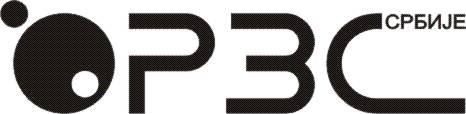 